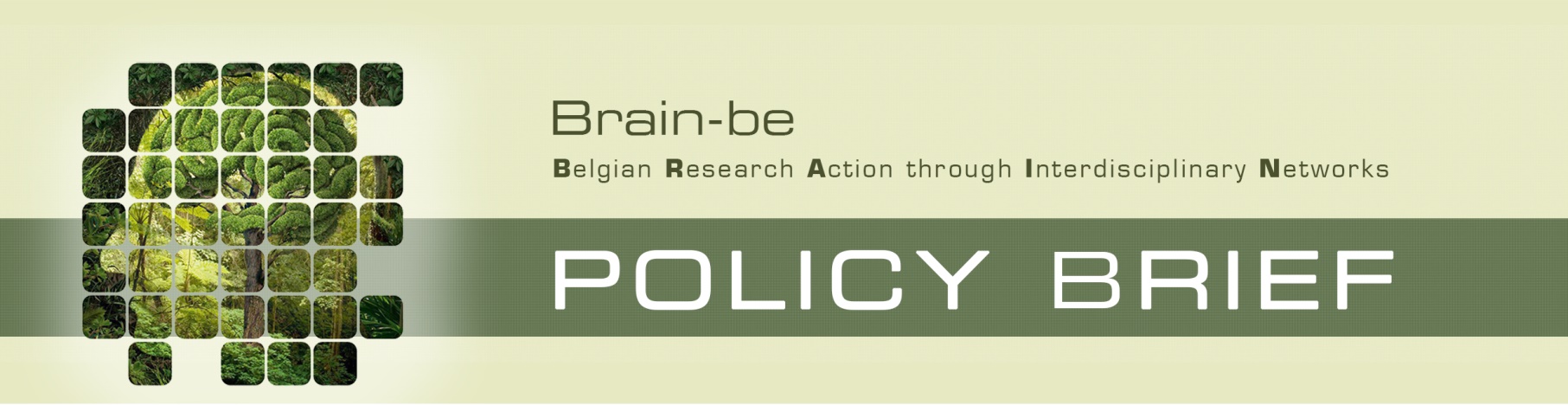 Policy Brief n° [***]Policy Brief n° [***][Titre][Titre][Résumé][Résumé]Contexte et question(s) de rechercheBRAIN-be
La recherche est financée dans le cadre du programme BRAIN-be de la Politique scientifique fédérale (BELSPO).BRAIN-be est un programme de recherche pluriannuel lancé par BELSPO en 2012. Il renforce la base scientifique pour l'élaboration des politiques ainsi que la stratégie et le potentiel des Institutions scientifiques fédérales (ESF).BRAIN-be prend en charge des projets à partenaire unique ou en réseau, d'une durée de 2 ou 4 ans. La sélection des projets repose sur l'excellence scientifique et la réalisation des priorités de recherche nationales ou internationales ainsi que sur des besoins de la politique fédérale.BRAIN-be couvre un large spectre de recherches thématiques allant des sciences de la vie à la gestion du patrimoine culturel en passant par un certain nombre de défis sociétaux.[Texte]BRAIN-be
La recherche est financée dans le cadre du programme BRAIN-be de la Politique scientifique fédérale (BELSPO).BRAIN-be est un programme de recherche pluriannuel lancé par BELSPO en 2012. Il renforce la base scientifique pour l'élaboration des politiques ainsi que la stratégie et le potentiel des Institutions scientifiques fédérales (ESF).BRAIN-be prend en charge des projets à partenaire unique ou en réseau, d'une durée de 2 ou 4 ans. La sélection des projets repose sur l'excellence scientifique et la réalisation des priorités de recherche nationales ou internationales ainsi que sur des besoins de la politique fédérale.BRAIN-be couvre un large spectre de recherches thématiques allant des sciences de la vie à la gestion du patrimoine culturel en passant par un certain nombre de défis sociétaux.Principaux résultatsBRAIN-be
La recherche est financée dans le cadre du programme BRAIN-be de la Politique scientifique fédérale (BELSPO).BRAIN-be est un programme de recherche pluriannuel lancé par BELSPO en 2012. Il renforce la base scientifique pour l'élaboration des politiques ainsi que la stratégie et le potentiel des Institutions scientifiques fédérales (ESF).BRAIN-be prend en charge des projets à partenaire unique ou en réseau, d'une durée de 2 ou 4 ans. La sélection des projets repose sur l'excellence scientifique et la réalisation des priorités de recherche nationales ou internationales ainsi que sur des besoins de la politique fédérale.BRAIN-be couvre un large spectre de recherches thématiques allant des sciences de la vie à la gestion du patrimoine culturel en passant par un certain nombre de défis sociétaux.[Texte]BRAIN-be
La recherche est financée dans le cadre du programme BRAIN-be de la Politique scientifique fédérale (BELSPO).BRAIN-be est un programme de recherche pluriannuel lancé par BELSPO en 2012. Il renforce la base scientifique pour l'élaboration des politiques ainsi que la stratégie et le potentiel des Institutions scientifiques fédérales (ESF).BRAIN-be prend en charge des projets à partenaire unique ou en réseau, d'une durée de 2 ou 4 ans. La sélection des projets repose sur l'excellence scientifique et la réalisation des priorités de recherche nationales ou internationales ainsi que sur des besoins de la politique fédérale.BRAIN-be couvre un large spectre de recherches thématiques allant des sciences de la vie à la gestion du patrimoine culturel en passant par un certain nombre de défis sociétaux.[suite Principaux résultats]Conclusion et recommandations[Texte]En savoir plus[Texte]CoordonnéesContactNom, Prénom: 
Institution/Département:
e-mail::